Annexure 1
Returnable Schedules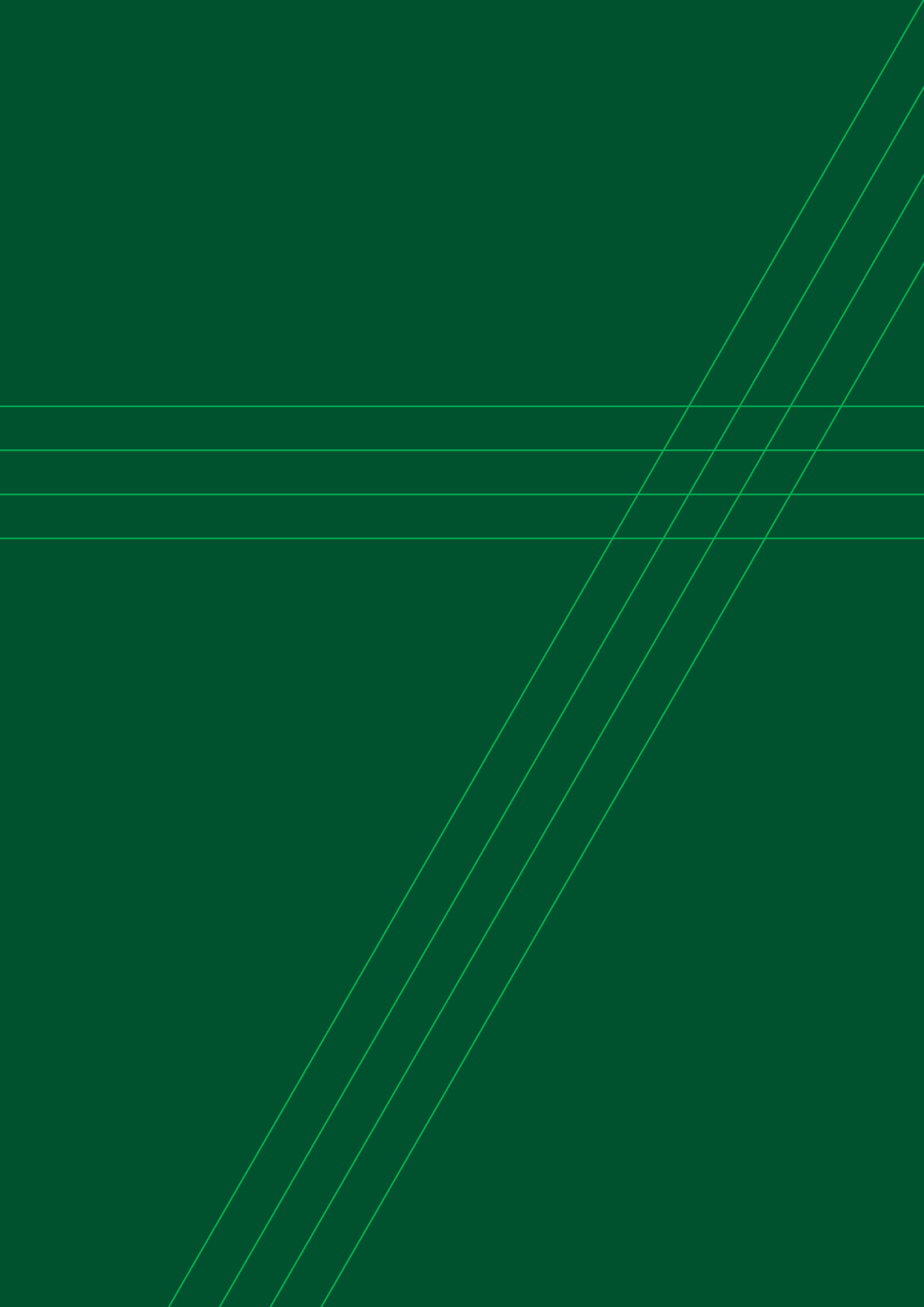 Returnable Schedule 1: Proponent details1.1  Proponent detailsI, the Duly Authorised Delegate of the Proponent named below certify that in submitting this EOI, we have read, understood and complied with the conditions of the EOI Invitation, and have the delegated authority to make this submission.Table 1 Proponent Entity Details1.2	Consortia detailsWhere the Proponent comprises a consortium:1.	provide the information identified in Section 1.1 (above) for each consortium member2.	provide an overall structure diagram outlining the role that each consortium member will undertake in delivering the Project.Returnable Schedule 2: Project understanding & detailsIn addressing Evaluation Criteria 1, Proponents are required to provide the information requested in this Returnable Schedule.2.1	Project understanding - development intent Table 2.1 Project understanding2.2	Market appreciation Table 2.2 Market appreciation  Returnable Schedule 3: Financial capacity In addressing Evaluation Criteria 2, Proponents are required to provide the information requested in this Returnable Schedule. The Proponent is to assume RGDC, the Evaluation Committee and RGDC’s consultant team have no knowledge of its business operations or financial backing / capacity in completing this Returnable Schedule.3.1	Project funding intentions Table 3.1 Project funding intentions3.2	Proponent financial capacity Table 3.2 Proponent financial capacityReturnable Schedule 4: Demonstrated experience In addressing Evaluation Criteria 3, Proponents are required to provide the information requested in this Returnable Schedule.4.1	Stakeholder engagement experienceTable 4.1 Stakeholders and outcomes4.2	Proponent experience   Provide up to three (3) relevant examples of experience developing or operating projects of a similar nature and scale.Table 4.2a Similar development or operation experienceTable 4.2b Similar development or operation experienceReturnable Schedule 5: Financial Offer, Transaction Terms and RiskIn addressing Evaluation Criteria 4, Proponents are required to provide the information requested in this Returnable Schedule.5.1	Financial offer Table 5.1 Financial offer5.2	Transaction terms and riskProponents are required to confirm whether they accept the Key Terms and risk allocation in Section 8 of this EOI Invitation.If Proponents do not accept any of the Key Terms and risk allocation in Section 8 of this EOI Invitation, then particulars of these departures need to specified along with reasons why the Proponent does not accept the Key Term and risk allocation in the table below.It is preferred that there are no departures from the Key Terms and risk allocation preferred by RGDC.Table 5.2 Key terms departuresReturnable Schedule 6: Environment, Sustainability and Social ImpactIn addressing Evaluation Criteria 5, Proponents are required to provide the information requested in this Returnable Schedule. The Proponent should outline their current sustainability, net zero and circular economy commitment, and also confirm their willingness to participate in collaborative initiatives to achieve SAP outcomes. Table 6.1 Environment, Sustainability, Social ImpactReturnable Schedule 7: Proponent deed poll 7.1	Proponent deed poll Table 7.1a Proponent deed poll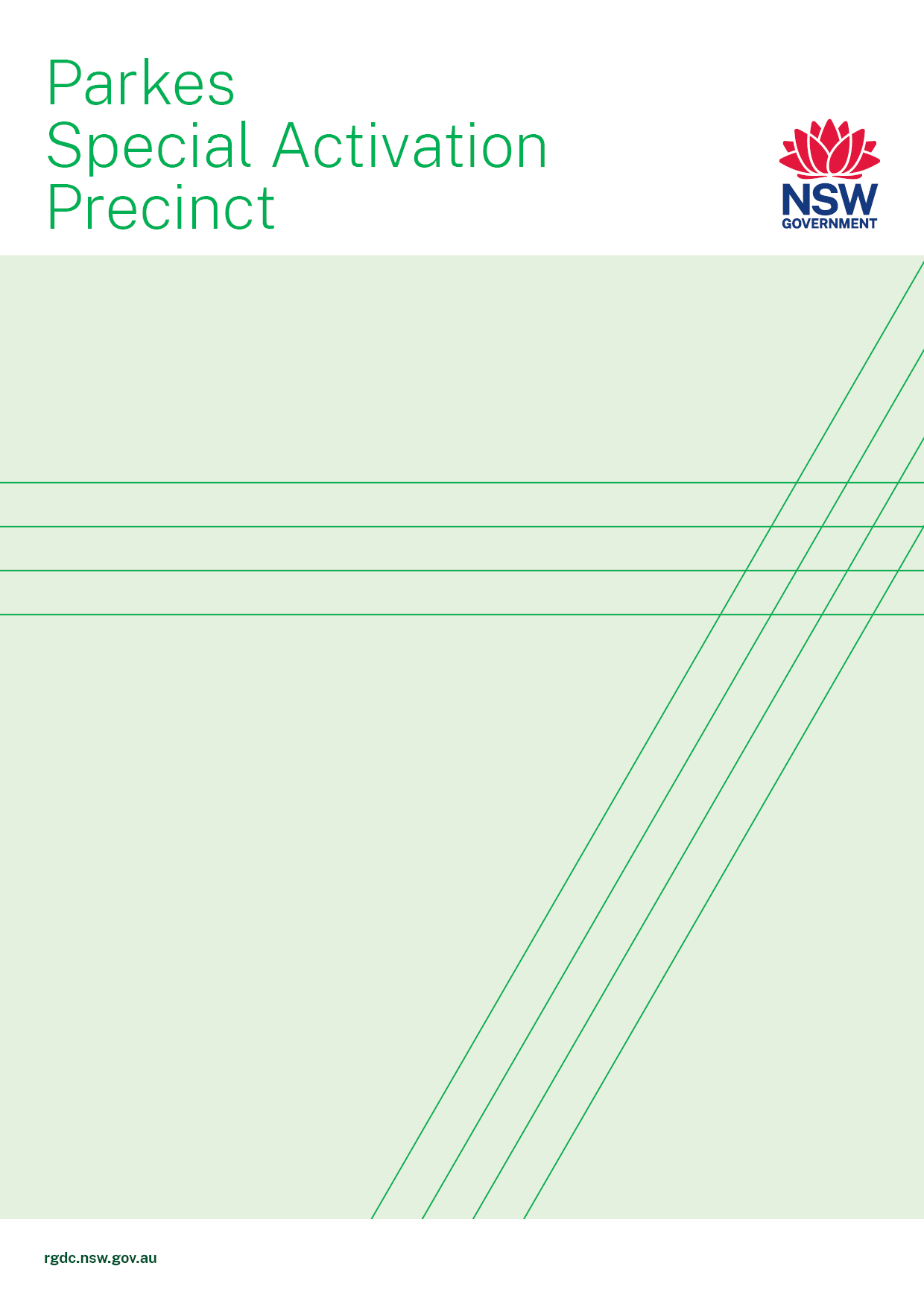 TitleResponseLegal entityABNACNRegistered business addressPostal addressCorporate websiteDuly authorised delegate contact nameCompany positionMobileEmailDoes the Proponent require FIRB approval to acquire development rights or deliver the Project?Signature authorised delegateSignature witnessAddress of witnessDate of executionNo.Requested information1.Overall development intentProvide a description of the Proponent’s overall vision and development intent for the Project, including development use/s that would optimise site value and achieve the Project Objectives. Consideration to be given to:whether the Project is consistent with RGDC’s vision and objectives as set out in this EOI Invitationquantifying local employment generation both during construction phase and operation phasedemonstrable social / community benefits [maximum 3 pages]2.Timing of development of the SiteProvide proposed timing/program for development planning approvals, development commencement and target completion date.[maximum 3 pages]3.PlanningProvide an overview of your knowledge of the applicable statutory planning framework, and Proponent’s commitment to compliance, including any constraints or additional approvals required.[maximum 1 page]4.Land requirementsDescribe:an indicative land area (sqm) requirement for the proposed development andany possible future expansion requirementsProponent’s preferred location within the Site and why. 5.Site identification processDescribe the following:any site identification process that you may have undertaken and/or any due-diligence and/or assurance measures to inform why Parkes SAP is best aligned to your development, and’any identified site development needsInclude a timeline of your engagements, if any with State or Local Government regarding the Parkes SAP.[maximum 2 pages]6.Servicing and infrastructureOutline the Proponent’s estimated requirements regarding provision of roads / utilities / services during construction and once fully operational. For example:estimated daily truck/vehicle/rail movements estimate of Proponent’s electricity, gas, sewer, water (potable and non-potable) and telecommunications consumption or outputs, including an estimate of peak demand and its expected timing in construction and operation phases of the project.This information needs to be provided in the following units unless a justification for other approach is included:Electricity (MVA)Water (potable) - Peak in L (litres)/day and supply & demand KL(kilolitres)/yearWater (non-potable) - Peak in L (litres)/day and supply & demand KL (kilolitres)/yearSewer – KL (kilolitres)/dayTelecommunications – Mbps (megabits per second)Gas – TJ (terajoules)/day and TJ (terajoules)/year[response in table format is preferred]Market appreciationProvide a brief market appreciation for the proposed uses identified in Section 2.1 above (including appreciation of potential capital values).[maximum 2 pages]Item to be providedResponseHow does the Proponent intend to fund project delivery and land settlement amounts?Funding structure:Proposed sources of funding:Item to be providedItem to be providedProvided as part 
of EOI proposalAttached as 
appendix1The Proponent entity’s latest full year audited financial statementsThe Proponent entity’s latest full year audited financial statementsYes / NoRefer 
Appendix [x]2Where the Proponent’s latest full year audited financial statements are not provided, other suitable evidence of the Proponent’s financial capacity, including:Where the Proponent’s latest full year audited financial statements are not provided, other suitable evidence of the Proponent’s financial capacity, including:Where the Proponent’s latest full year audited financial statements are not provided, other suitable evidence of the Proponent’s financial capacity, including:Where the Proponent’s latest full year audited financial statements are not provided, other suitable evidence of the Proponent’s financial capacity, including:letters from financiers confirming the Proponent’s track record in financing projects and/orletters from financiers confirming the Proponent’s track record in financing projects and/orYes / NoRefer 
Appendix [x]most recent full year audited financial statements and/ormost recent full year audited financial statements and/orYes / NoRefer 
Appendix [x]other evidence of the Proponent’s available funds to deliver the Project and support the Proponent’s obligations under a Project Delivery Agreement and related Transaction Documentsother evidence of the Proponent’s available funds to deliver the Project and support the Proponent’s obligations under a Project Delivery Agreement and related Transaction DocumentsYes / NoRefer 
Appendix [x]3.Where the Proponent is reliant on the financial backing and capacity of a Guarantor:Where the Proponent is reliant on the financial backing and capacity of a Guarantor:Where the Proponent is reliant on the financial backing and capacity of a Guarantor:Where the Proponent is reliant on the financial backing and capacity of a Guarantor:a)	provide information requested in items 1 and 2 above as if the Guarantor were the Proponent.a)	provide information requested in items 1 and 2 above as if the Guarantor were the Proponent.Yes / NoRefer 
Appendix [x]b)	provide details of the proposed Guarantor for Project delivery and the Proponent’s Obligations 
(if different from Proponent)b)	provide details of the proposed Guarantor for Project delivery and the Proponent’s Obligations 
(if different from Proponent)Name:ABN:Name:ABN:Provide details regarding Proponent’s:experience working in regional locationsproject outcomes or initiatives that contribute to community, social or environmental outcomes.[maximum two pages]TitleProject 1Project 2Project 3Project nameProject descriptionProperty addressStatus of completion(e.g. construction / completed)Date of completionLand areasqmsqmsqmProponent roleDevelopment mixGFAGFAGFAIndustrial sqmsqmsqmRetail/HospitalitysqmsqmsqmHospitalitysqmsqmsqmCommercialsqmsqmsqmOthersqmsqmsqmTotalsqmsqmsqmTotal build cost ($m)Project financier and funding structureOwnership structure on- completionProject delivery structure(e.g. PDA/Proponent owned land)State / Local Government involvement in projectFinancial Offer to RGDC Based on the development intent outlined in 2.1.1 provide a financial offer to RGDC as a current dollar land value rate per sqm for the land requirement identified in 2.1.4Financial Offer to RGDC Based on the development intent outlined in 2.1.1 provide a financial offer to RGDC as a current dollar land value rate per sqm for the land requirement identified in 2.1.4Financial Offer to RGDC Based on the development intent outlined in 2.1.1 provide a financial offer to RGDC as a current dollar land value rate per sqm for the land requirement identified in 2.1.4Land areaPrice $ (ex-GST)Land acquisition value (purchase)Hectares $                       /sqm land area Key Term Requested Departure (if any) Rationale for Requested Departure (if any)No.Requested information1.Environmental sustainabilityProvide an overview of any environmental management systems (EMS) and built environment ratings commitments that you currently have in place, and what you will commit to, if establishing in the Parkes SAP.If you do not have a current EMS, confirm your commitment to developing one if establishing in the Parkes SAP.Confirm in principle agreement to sharing data on your utilities and materials inputs and outputs and environmental performance to facilitate whole of precinct monitoring, reporting and evaluation.[maximum one page]2.Circular economy and net zero outcomesProvide an overview of any carbon reduction, circular economy or sustainability commitments/strategies that you currently have in place, and what you will commit to, if establishing in the Parkes SAP.Outline your approach to maximising resource efficiency and emissions reductions that you currently have in place and what you will commit to regarding the construction and operation of your proposed development  if establishing in the Parkes SAP.Confirm in principle agreement to identifying and pursuing feasible circular economy opportunities within the precinct and potentially region.[maximum one page]3.Innovation and collaborationProvide an overview of any innovation or collaborative partnership arrangements you have in place that support sustainable outcomes, and any that you would commit to if establishing in the Parkes SAP. Confirm your willingness to participate in collaborative partnerships and innovation opportunities within the Parkes SAP.Describe your interest in participating in precinct governance (e.g. organisational or co-ordinating structure that guides precinct agenda and co-ordinated activities).[maximum one page]4.Positive social outcomesProvide an overview of any initiatives you deliver/support that drive positive social outcomes (e.g. job creation, training pathways, Aboriginal and community outcomes) in regions where you are located and what you will commit to if establishing in the Parkes SAP.Confirm your willingness to participate in collaborative initiatives within the Parkes SAP that aim to achieve positive social outcomes.[maximum one page]Item to be providedItem to be providedProvided as part 
of EOI proposalAttached as 
appendix1Attach completed and appropriately executed Proponent Deed Poll to EOI proposalYes / NoRefer 
Appendix [x]